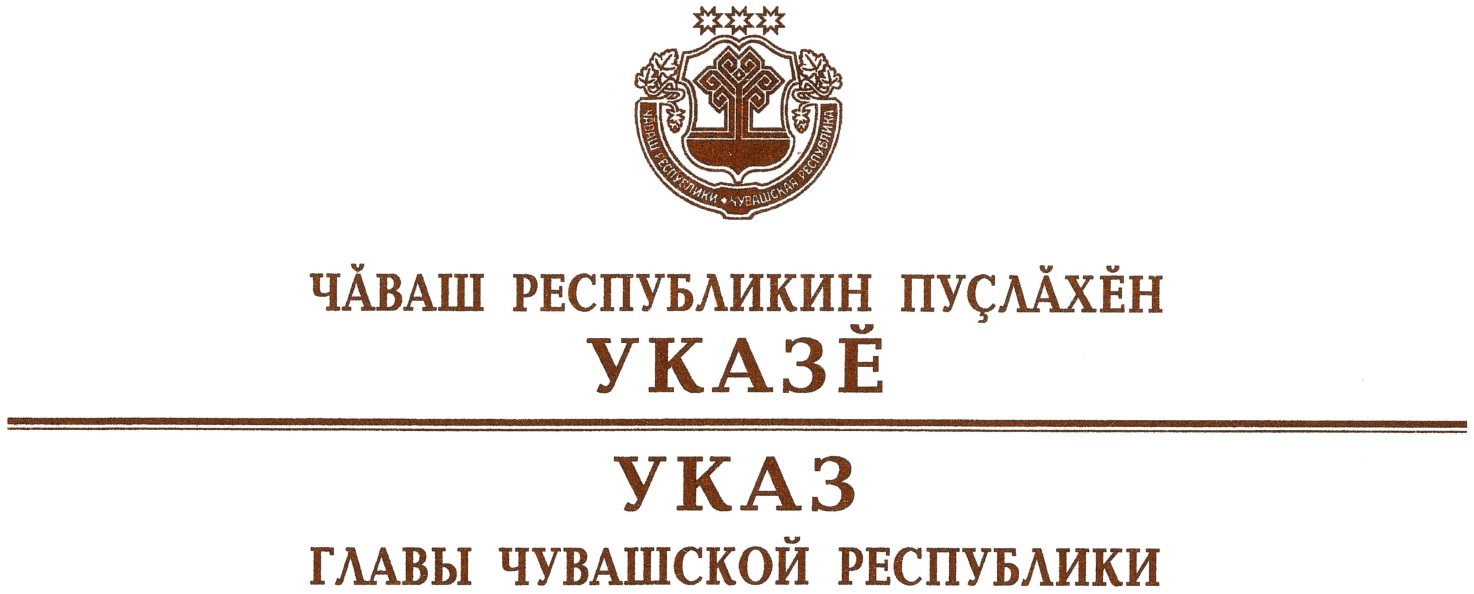 О министре природных ресурсов и экологии Чувашской РеспубликиРуководствуясь пунктом 6 статьи 72 Конституции Чувашской Республики,  п о с т а н о в л я ю:Назначить Бедертдинова Эмира Нуртдиновича министром природных ресурсов и экологии Чувашской Республики.Настоящий Указ вступает в силу со дня его подписания.	    Глава Чувашской Республики				 			          О.Николаевг. Чебоксары1 сентября 2021 года № 130